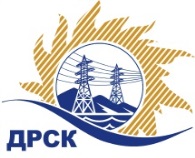 Акционерное Общество«Дальневосточная распределительная сетевая  компания»ПРОТОКОЛ ПЕРЕТОРЖКИСпособ и предмет закупки: Открытый электронный запрос предложений на право заключения Договора на выполнение работ: Мероприятия по строительству и реконструкции для технологического присоединения потребителей (в том числе ПИР) филиала ""ХЭС".Закупка проводится согласно ГКПЗ 2016 г. раздела  2.1.1  № 147.Плановая стоимость закупки:  15 000 000,00  руб. без учета НДСПРИСУТСТВОВАЛИ: члены постоянно действующей Закупочной комиссии 2-го уровня. ВОПРОСЫ ЗАСЕДАНИЯ ЗАКУПОЧНОЙ КОМИССИИ:В адрес Организатора закупки 1 (одна) заявка на участие в  процедуре переторжки.Вскрытие конвертов было осуществлено в электронном сейфе Организатора закупки на Торговой площадке Системы B2B-ESV автоматически.Дата и время начала процедуры вскрытия конвертов с заявками на участие в закупке: 09:00 часов благовещенского времени 15.12.2015 г Место проведения процедуры вскрытия конвертов с заявками на участие в закупке: Торговая площадка Системы B2B-ESVОтветственный секретарь Закупочной комиссии 2 уровня  АО «ДРСК»                       		     О.А. Моторинаисп. Коврижкина Е.Ю.Тел. 397208№ 64/УКС-Пг. Благовещенск15 декабря 2015 г.№п/пНаименование Участника закупки и его адресцена заявки за единицу до переторжки, руб. без НДСцена заявки за единицу после переторжки, руб. без НДС1ООО «Амур-ЭП»г. Хабаровск, пр-т 60 лет Октября 128а4 230 000,00 не поступило2ООО «Апогей»г. Хабаровск, ул. Серышева, 344 274 586,00 4 110 418,253ООО « ЭК «Энерготранс»г. Хабаровск, ул. Трехгорная, 84 234 000,00 не поступило